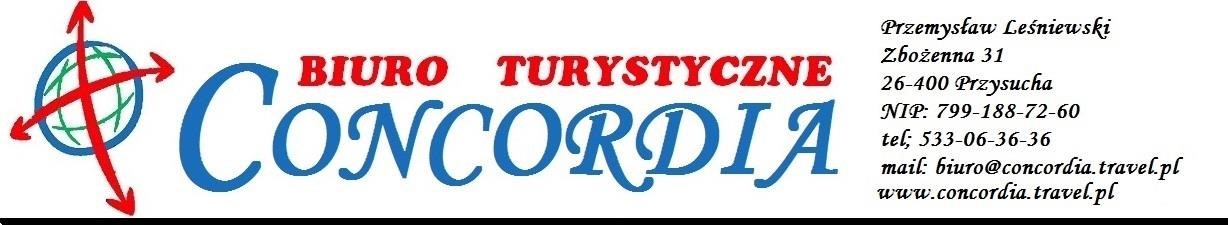 TAJEMNICE DOLNEGO ŚLĄSKA,  I SZWAJCARII SAKSOŃSKIEJ 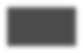 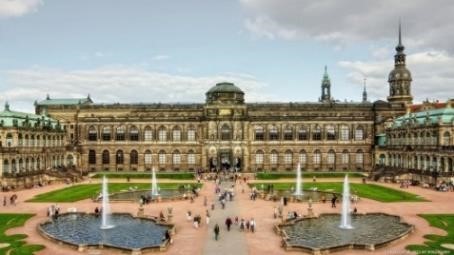 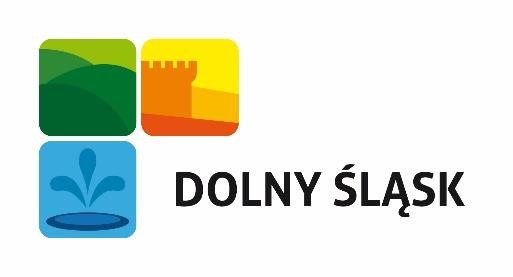 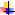 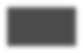 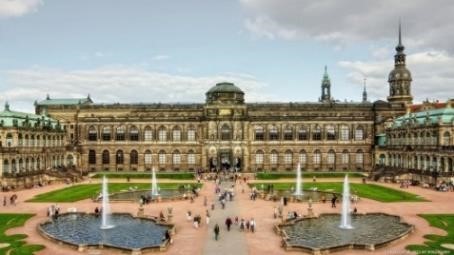 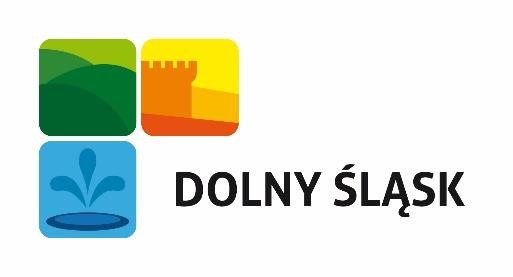 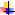 Dzień 3. Śniadanie w miejscu noclegu Wyjazd na całodzienną wycieczkę gdzie odwiedzimy:  Bastei - spacer wśród niesamowitych, form skalnych, niezapomniane widoki na przełom Łaby z mostów i platform widokowych zawieszonych na skałach.   Przejazd do twierdzy Koenigstein - najpotężniejszy zespół obronny, skarbiec dworu saskiego zwiedzanie warowni wybudowanej na wysokiej, piaskowcowej skale.   Przejazd do Stolpen – zwiedzanie zamku, w którego wieży uwięziona była przez 49 lat hrabina Cosel - metresa Augusta II Mocnego.   Po zwiedzaniu czas wolny i powrót do Hotelu ok 20.00. Obiadokolacja w hotelu Nocleg Dzień 4. Śniadanie w miejscu noclegu, wykwaterowanie W drodze powrotnej odwiedzimy Wrocław i zwiedzimy miasto z Przewodnikiem:  Ostrów Tumski - zwiedzanie katedry, wyspy Piasek,   następnie wizyta na Starym Mieście m.in.: Ratusz Miejski, zabytkowe Kamienice   spacer po Starówce, Jatki, Jaś i Małgosia, Szlak Krasnoludków, Ścieżkę Pamięci   Ossolineum, cerkiew prawosławną, Plac Solny, Dzielnicę Czterech Wyznań  zabytkową Halę Targową, budynki Uniwersytetu Wrocławskiego oraz Południk 17’ Czas wolny na obiad w MCD  Powrót do domu w godzinach wieczornych  
Cena zawiera:   Przejazd autokarem klasy turystycznej VIP  (klimatyzacja, TV)  3 noclegi  w Polsce  ( pokoje  z łazienkami, WC i TV)  Wyżywienie – 3 śniadania, 3 obiadokolacje, 1 obiad   Pilotaż   i przewodnictwo na całej trasie wycieczki  Bilety wstępu do zwiedzanych ob. w Polsce i Niemczech wliczone w cenę tj. 90 zł/os.  Ubezpieczenie NNW i KL 